ICS -Exploring Pathways Related to Computers and Computer Science
Name: ____________________	Date: ___________Goal: Use myBlueprint to explore jobs and careers related to computers and computer science.Follow the instructions carefully, and fill-in information in the space provided. You will need your headphones for one part of this activity.Logging Into myBlueprintGo to the website: https://www.myblueprint.ca/simcoe Enter your school email address in the first textfield of the green box (Format:  name1234@scdsb.on.ca)
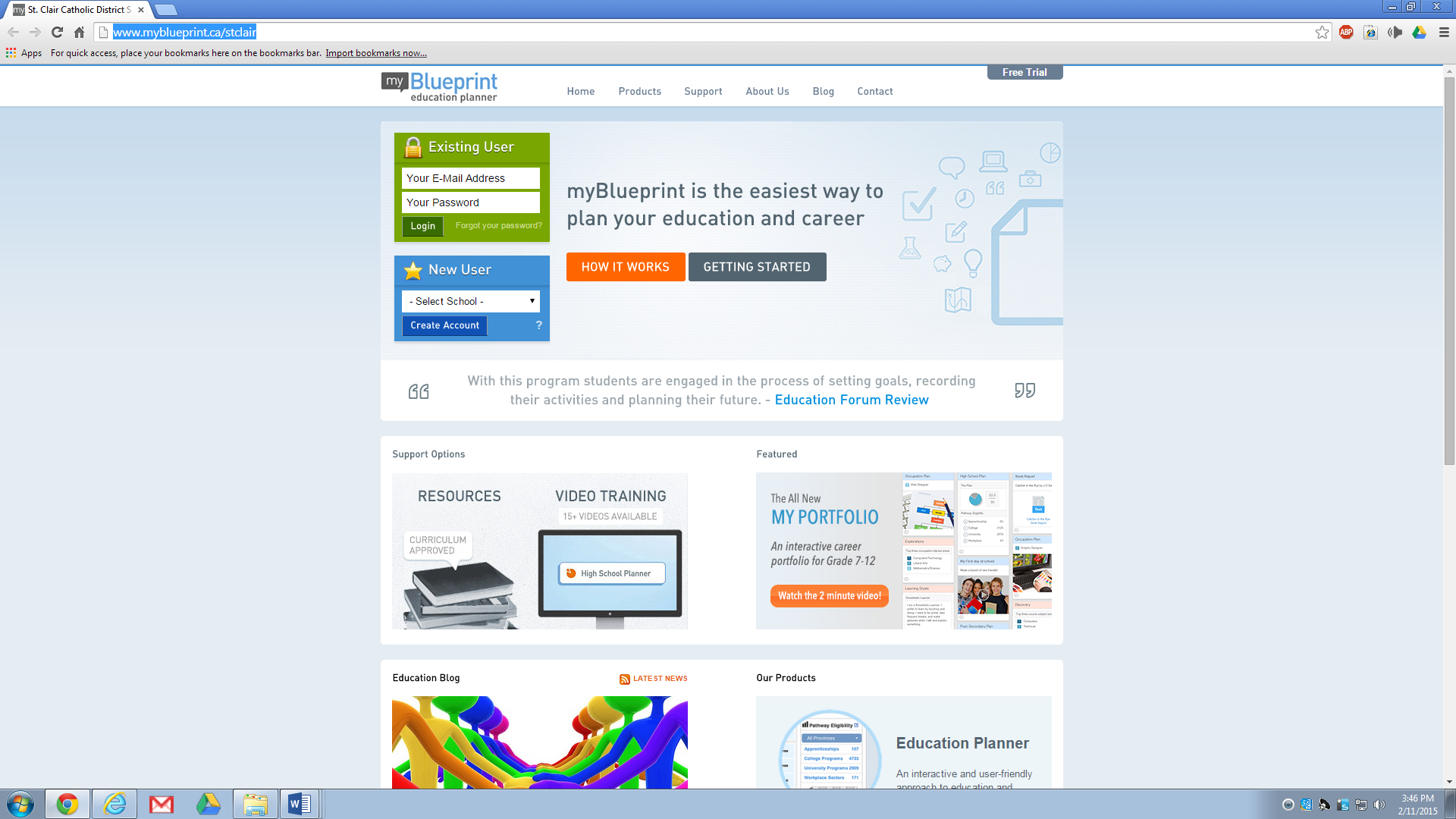 Enter your password in the second textfield of the green box.  If you cannot recall your password, click on the “Forgot your password?” phrase and it will be sent to your email for recovery.Click on the “Login” button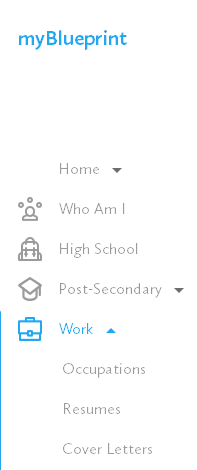 Looking at Careers Related to Computers and Computer ScienceFrom the menu on the left hand side of the screen select ‘Work’ then Occupations.A new screen appears where you can enter an occupation or a keyword to search for.Type in:  computerClick “Search”A list of jobs related to computers appears.How many pages for the list? ____How many jobs listed in total? ____What is the first job listed? ____________________What is the last job on the second page listed? __________________
Select “Computer Programmer”.  A new window will appear.  Read through the information and look at the diagrams pertaining to this career choice.  
What is the basic job description for a computer programmer? Read the Overview as well as the Main Duties  and summarize in two – three sentences. 

__________________________________________________________________

__________________________________________________________________
__________________________________________________________________

__________________________________________________________________What is the average Canadian salary for a programmer? ____________________How many more computer programming jobs will be added from this current year to five years from now?  _________________________List two places a programmer may need to work in.  _______________________

_______________________List three kinds of firms/departments that may hire a programmer.  Give a real example of each kind (you may need to find this out using Google).  
__________________________________________________________________

__________________________________________________________________

__________________________________________________________________What are the various educational requirements for computer programming? __________________________________________________________________                      __________________________________________________________________Watch the videos.  They provide some information but are quite dated (notice the monitors). Note:  We believe there are errors regarding the bar charts related to Job Seekers versus Job Openings.  According to Business Canada, Maclean’s, Forbes and a number of reputable firms, there are far more computer programming jobs than there are qualified people to fill them. (Check out the code.org video)Return to the list of computer-related jobs by hitting the back arrow of the browser or the gray back arrow of myBlueprint.Select two more computer related jobs from the list that you may be interested.  Feel free to explore several before deciding on the other two.  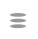 Once you have the two, click the       to compare two of the jobs.  The jobs will appear at the top of the page. Click on the Blue Compare button.
Create a table similar to the one below in Word.  Fill in the table with information regarding your two choices.  Use your own words wherever possible.Any comments or thoughts about computer related careers after completing this activity?__________________________________________________________________________

__________________________________________________________________

__________________________________________________________________

__________________________________________________________________

__________________________________________________________________Congratulations.  You just started the journey of exploring career possibilities.  Log out of myBluePrint.  Hand in this completed document.Job 1Job 2Job TitleJob DescriptionAverage Canadian SalaryNumber of Jobs in Canada for 2016Duties/skillsNumber of Jobs in Canada for 2020Work EnvironmentWho Might Hire?Related Careers?Video – three interesting points/factsEducational Requirements